사탄의 가장 강력한 요새-진화론(릭 조이너) 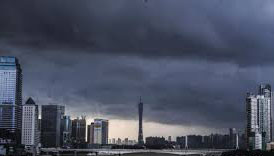 † 사탄의 가장 강력한 요새-진화론 / 릭 조이너사탄의 가장 강력한 요새 오늘날 하나님에 대한 지식에 대항하여 자신을 높이는 가장 강력한 요새들 중 하나는 '진화론'입니다. 우리는 이런 억측들에 대항해야 합니다. 왜냐하면 그것들은 대개 사람들을 어둠의 세력에 묶어 두고 있는 커다란 사기들의 배후에 있는 근본 세력이기 때문입니다. 그것을 지지해줄 믿을 만한 증거가 전혀 없는데도 진화론은 거의 정신 이상에 가까운 억측들과 추측들을 동원하여 수수께끼와 같은 말을 합니다. 예를 들어, 진화론은 근본적으로 자연의 복잡한 조화와 상호 의존은 단지 우연에 의해 생겨난 것이라고 말합니다. 어떤 교수는 증거들을 살펴보면서 이렇게 말했습니다. “어떤 최고의 존재(a Supreme Being)의 인도함 없이 모든 요소들이 정확히 들어맞아서 생명의 기본 형태가 이루어질 확률보다는 회오리바람(tornado)이 고물 수집소를 덮쳤다가 완벽하게 조립된 보잉 747기를 남겨 놓고 떠날 확률이 더 높다.” 만약 지구가 비율로 따졌을 때 100마일 중 8분의 1인치에 해당하는 만큼만 그 공전 궤도에서 벗어난다 해도 우리는 얼어죽거나 타 죽게 될 것입니다. 생명을 유지하기 위해서는 태양과의 거리가 이토록 정확히 유지되어야 합니다. 그리고 지구를 이토록 얇은 공전 궤도 공간 내에 계속 유지시키기 위해서는 모든 행성들의 중력 작용과 흔들림 그리고 계절의 변화를 야기 시키는 지구 자전축의 기울기 등이 정확히 조화를 이루어야 합니다. 온전한 정신을 가진 사람이라면 이 모든 것들이 우연에 의해 이루어진 것이라고 믿을 수 있겠습니까?... 지금까지 우리는 이 모든 일들이 다만 우연에 의해 발생했을 가능성을 계산해 줄 수 있는 컴퓨터조차 아직 가지고 있지 못합니다... 그러나 수백만의 사람들이 이 이론을 사실로 받아들입니다. 그들은 창조의 증거들을 거부하며 자연의 불가해한 다양성과 조화는 단지 우연에 의해 발생한 것이라고 추측합니다. 진화론이 널리 받아들여지고 있다는 사실은 사람들에게 속임수를 믿게 하기 위해서는 그것이 꼭 이치에 닿을 필요는 없다는 가장 큰 증거들 중 하나입니다. 사실 수백만의 사람들은 심지어 자신들의 영원한 운명을 이 허약한 이론에 기초하여 세우고 있습니다. 그러므로 논리는 그런 기만에 대항하기 위한 적절한 무기가 아닙니다. 건전한 성경적 진리가 - 인간의 논리가 아니라 - 사람들을 자유롭게 만듭니다. (릭 조이너가 지은 “21세기를 위한 예언적 비전” 중에서...) 